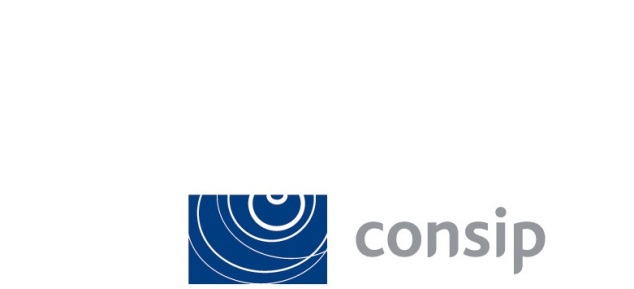 SIGEFDisciplinareIniziativaPartecipantiNumero operatori che hanno presentato offerta2600ACQUISTIGara a procedura aperta, suddivisa in due lotti, per l’affidamento dei servizi di supporto e assistenza tecnica per l’esercizio e lo sviluppo della funzione di audit dell’Organismo Indipendente di Audit del PNRR, dei Programmi 2021/2027 cofinanziati dall’Unione Europea e quelli della Cooperazione territoriale, per IGRUE – MEF – ID 2600Archidata srl - Abaco Audit Srl – Societa’ BenefitRTI Business Integration Partners - Cogea srlDeloitte & Touche SpaRTI Protiviti Government Services - BDO Italia srlIntellera Consulting Spa5